 1.	Check service information and determine the specified procedures to follow to replace 	 the heater core.  (List the procedures)	______________________________________________________________________________	______________________________________________________________________________	______________________________________________________________________________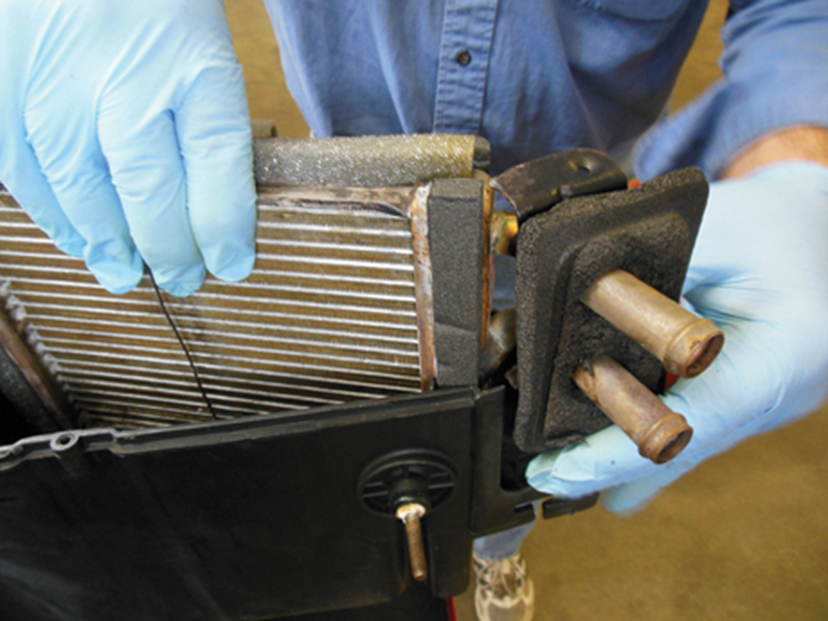  2.	Check the service information and determine the specified procedure for filling the cooling system and bleeding the air after the heater core replacement. (List the procedures)	______________________________________________________________________________	______________________________________________________________________________ 3.	How much coolant is required to refill the system? ____________________________________	______________________________________________________________________________